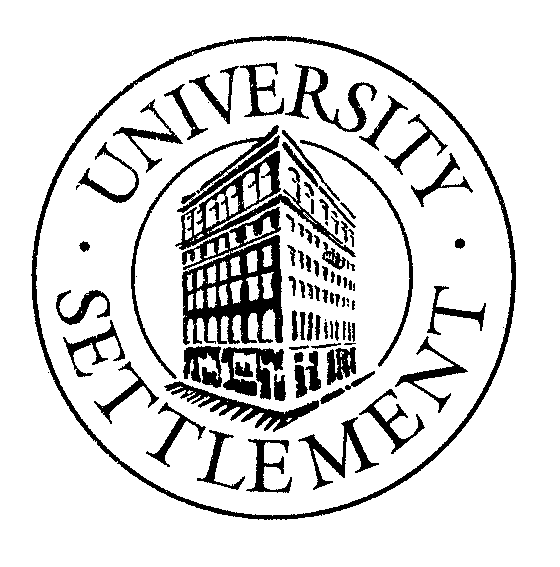 Position AvailableAdult Literacy ProgramPosition: P/T Weekend Head TeacherSupervisor: Program Director Overview:  The Adult Literacy Program provides ESOL and Technology classes to immigrant adults in New York City. University Settlement provides a comprehensive network of services to over 10,000 people of all ages living in the Lower East Side. Its broad network of activities includes adult literacy classes, mental health counseling and intensive case management; group and family day care; support services to the formerly homeless; after-school and summer camp for children and teens; a senior center and a credit union.Responsibilities:Work with teachers and other staff to ensure that students goals are metDo teacher observations and coordinate teacher volunteersEnforce program policies and rulesSubstitute teach as neededDo follow-up and outreach to help students be successfulAttend workshops as required by the program and NYSEDTrack progress of student achievement through inputting data in the ASISTS databaseDo assessments and tests as required by the programMaintain attendance and performance records of studentsWork with other staff on Literacy Zone activitiesDevelop new materials for teachers and lead staff meetingsMaintain and develop Adult Literacy Program websiteAssist all other teachers with curriculum and technology issues in the programQualifications:B.A. Degree in TESOL, English or certificate a plusMust be Best Plus CertifiedMinimum 2years experience in teaching ESOLBilingual Chinese a plusHours: P/T 17 hours per week, Sat./Sun. 9am-5pm, Friday 9:30am-12:30pm Must be able to attend 2-day orientation 8/29/16 and 8/30/16 (6 hours total) Bi-weekly 1hr. meeting. Must teach classes from September through JuneContact: Submit cover letter and resume: https://workforcenow.adp.com/jobs/apply/posting.html?client=ussofny&jobId=26382&lang=en_US&source=CC3Salary: $30 per hour